Förderverein der GHS BILDERSTÖCKCHEN e.V.*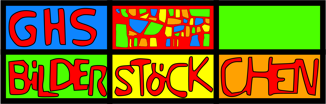 BEITRITTSERKLÄRUNGHiermit erkläre ich meinen Beitritt zum Förderverein der Gemeinschaftshauptschule BILDERSTÖCKCHEN e.V.*Frau / Herr .........................................................................................................					Name, Vornamewohnhaft ............................................................................................................Straße, Hausnummer, PLZ, OrtDer Förderverein ist als gemeinnützig anerkannt. Der Jahresbeitrag und eventuelle Spenden können steuerlich geltend gemacht werden.Ich wünsche einedauerhafte Mitgliedschaft. Ich kann die Mitgliedschaft jederzeit zum Ende des Kalenderjahres kündigen.Mitgliedschaft bis zum Ende des Jahres, indem mein Kind die Schule verlässt. Die Mitgliedschaft endet dann automatisch.Mitgliedschaft für ein Jahr. Die Mitgliedschaft endet am Ende des Kalenderjahres.Der Jahresbeitrag beläuft sich auf 12 €.Bitte überweisen Sie den Betrag auf das Konto der Sparkasse Köln/BonnIBAN: DE44 3705 0198 0006 8221 18Empfänger Förderverein BILDERSTÖCKCHEN e.V.*oder geben Sie das Geld in der Schule ab.Köln, den .................................		Unterschrift: .......................................Mein Kind / meine Kinder besuchen zurzeit die Klasse.......................................... und heißt / heißen .........................................................................................................!Ich bin Lehrer / Lehrerin an der Schule.Ich bin Unterstützer der Schule*Aufgrund der Namensänderung unserer Schule ist der Förderverein noch als Förderverein Reutlinger e.V. im Vereinsregister eingetragen.